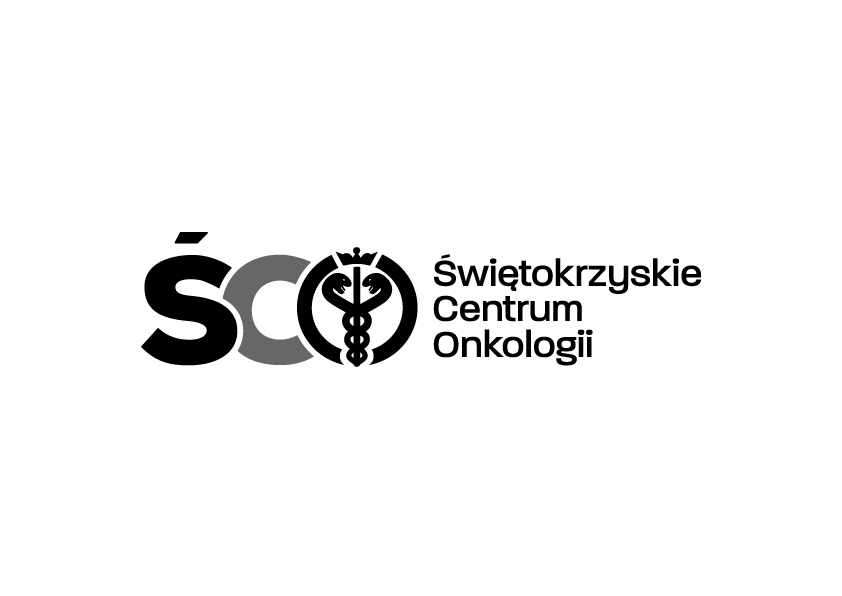 Adres: ul. Artwińskiego 3C, 25-734 Kielce  Dział Zamówień Publicznychtel.: (0-41) 36-74-474   fax.: (0-41) 36-74071/481 strona www: http://www.onkol.kielce.pl/ Email:zampubl@onkol.kielce.plIZP.2411.109.2024.MMO                                                                                            Kielce, dn.  13.05.2024 r.DO WSZYSTKICH ZAINTERESOWANYCHPYTANIA I ODPOWIEDZIDot. IZP.2411.109.2024.MMO:. Zakup wraz z  dostawą drobnego sprzętu laboratoryjnego dla Laboratorium Naukowego i Diagnostycznego Kliniki Hematologii i Transplantacji Szpiku Świętokrzyskiego Centrum Onkologii w Kielcach. Pytanie nr 1 Czy Zamawiający wyraża zgodę na rezygnację z punktu 5 części IV SWZ, to jest wykazu próbek  i próbek?Odpowiedź: Zamawiający nie wyraża zgody na powyższe.                                                                                                                                       Z poważaniem                     Kierownik Sekcji Zamówi Publicznych                       mgr Mariusz Klimczak